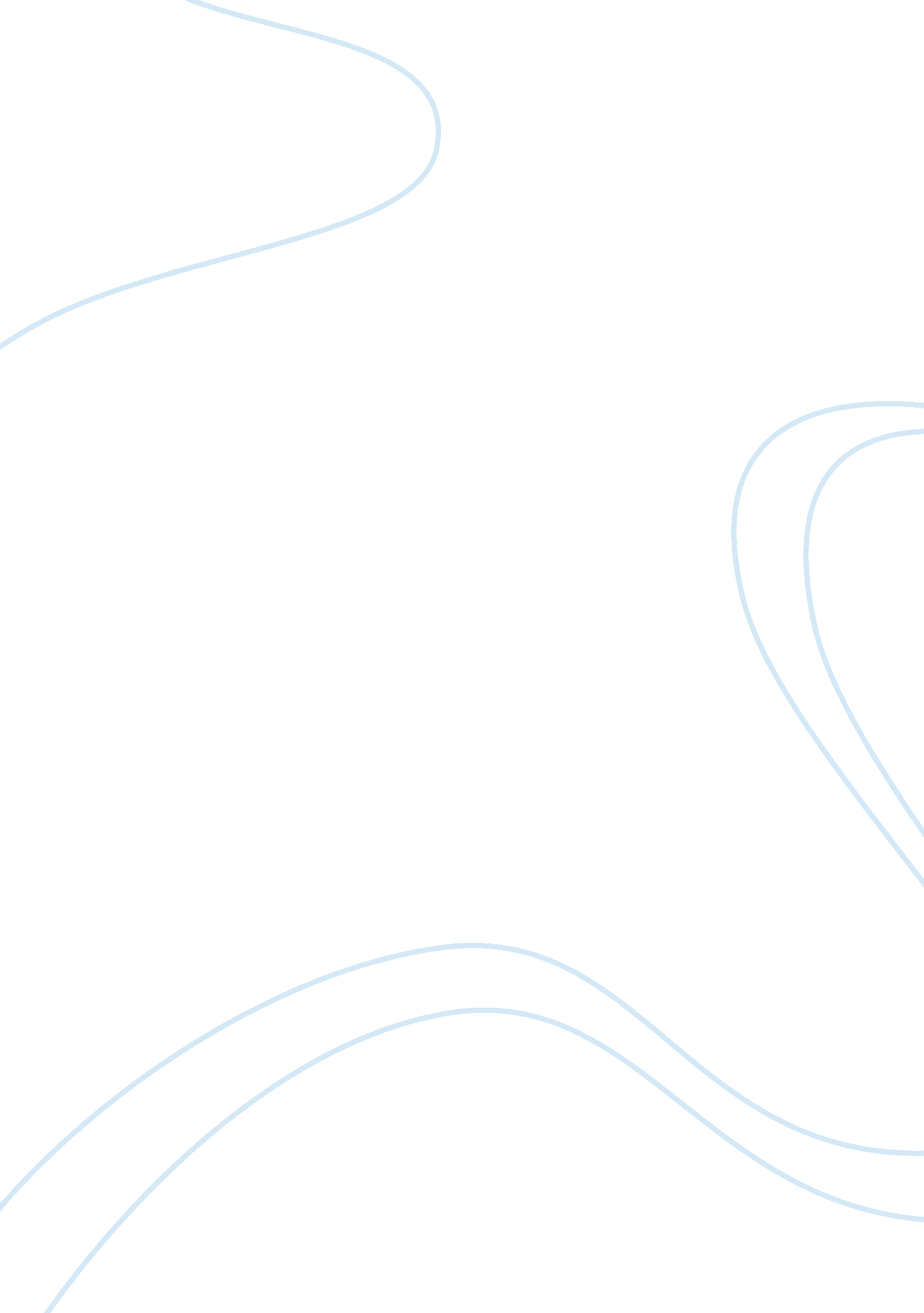 Success in life does not need a degreePsychology, Success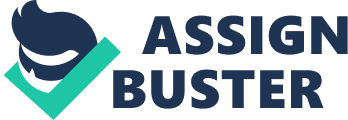 Most of the statistics says that almost every person who succeeded in his life and became famous also well known was outliers, inscience, invention or businesses. For example, Albert Einstein, the most famous mathematician ever, he dropped from school not college and became a role model also an idol. In the article as the author mentioned that being successful and rich doesn’t need us to go to college complete our studies and have a certificate in the field that we are passionate about, we just have to drop school and start working on our passion. She is kind of saying that college put down our hop, faith in our self and our potential, and obligating us to go in it to waste time while we can work freely on our own business. Truth to de said she did good researches and looked up for fantastic people such as, Bill Gates, Steven Jobs and Cameron Johnson that others consider them a role models and look up to them, yet she didn't investigate deeply in their personal life. For example, did sheinterviewthem? Did she ask them who they met to help them? Who founded them? Thought the author – Lauren Drell - mentioned some good details about their life and what have they been through to convince us to drop college in order to start working on our passion, I disagree with her because of many reasons. First important reason, these people are courageous, for example, when Cameron Johnson dropped out from college, although his parents disagreed with him, and being accepted in any college is not easy, he ignored them and listens to his mind. As parents they were afraid on their sun future because they know how the life is difficult without a certificate, failing and becoming unemployed is hard thing to live with. Disappointment, frustration and failing might lead to some serious issue could destroy your life Furthermore dropping college after getting in it won’t be as easy as it sounds, because preparation for it, meet the requirements and getting a certificate as an approval saying that we are versed and professional in the major that we like, is something better than succeeding in it without a certificate. But his guts and his insistence to achieve his goal drove him to that success. I think that he gain the latent and became courageous, was because of his parents. " Johnson credits his business skills to his parents " as the author mentioned in the article. Another reason, these people are passionate and serious about what they like. For example, when Tom Szaky worked throughout his spring break not just that but he was a freshmen, he was interested in making a medicine from a weed " yes that kind of weed" like the author stated. Which mean that it was dangerous to hishealth; he could have been get hurt while he is processing and making the medicine, yet he didn't care. Adding to that he was in his first year, so having fun and enjoying his time might been his main activity. But his passion, his commitment and his ambition were the things led him to accomplish what he was aiming to. I think that his intelligence as well as his geniality participated in his succession. Other example, when Jeri Ellsworth taught herself how to make chips without even studying and learning the skills. This kind of skills need the appropriateenvironment, equipment and professional tutor to explain the methods and gives the exact direction to make it correctly. And be able to use it in the future. Third reason is they never gave up on their dream and ambition. For example, when Ellsworth got rejected by many companies and refused to adopt her work. She might have been little disappointed, but she never stopped her work. Keep working and achieving her goal was the purpose, until a client toke the advantage of trying and examining her in invention. After that success and the client were pleased with her work, she became famous and that was her starting point to be known by others. ”” I knew I had to keep networking, shaking hands and sharing my story at raid shows” Ellsworth stated – eventually one person took a risk on her” said Lauren Drell. And I am positive that the other milliners failed in some part of their path, but that didn’t stop them. Last reason, they had the desire to contribute in their societies. Helping your country and participating in the development something you will never forget it no matter how long you lived and it is a legacy and honoring achievement will be added to theircareerlife. Such as, Bill Gates invented a program that most of the globe uses, in houses, schools and companies. The same happened with Steve jobs and his contribution in his society when he made ‘ Apple’ products. These kinds of invention will put them in their countries best inventors list and not just there but on the world list since the invention reached the globe. Their intelligence also helped them in their success in programming electronics. Because not everyone can do it that easily, it is not just a recipe and you with follow the significant amount of ingredients and it will work, but you have to have natural skills and independent thoughts to be able to create, adjust and develop computer program. To sum up normal people might not handle the pressure and the difficulty that they will face. Moreover normal people will usually have normal intelligence so that is another point we shouldn’t overlook. On the other hand all of these millionaires are somehow Lucy; they met some people in the right time right and place this is a point that the author missed. Also their intelligence with their social circumstances participated in their success. I agree that they are a good model and people should look up to them, but we mustn’t overlook that they are courageous, passionate, never gave up and their desire to contribute in the society gained them the power and the insistence to accomplish their dream. And I said earlier they are “ outliers”. 